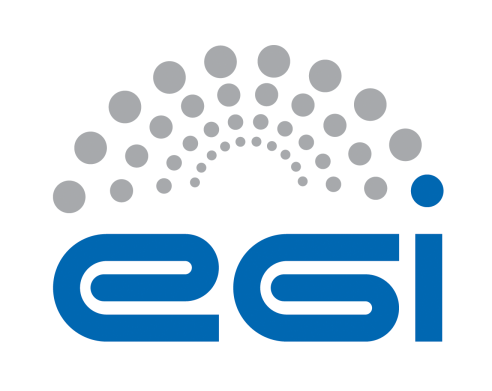 EGI Foundation[service name]Operational level AgreementUnderpinning AgreementDOCUMENT LOGTERMINOLOGYThe EGI glossary of terms is available at: https://wiki.egi.eu/wiki/Glossary For the purpose of this Agreement, the following terms and definitions apply. The key words "MUST", "MUST NOT", "REQUIRED", "SHALL", "SHALL NOT", "SHOULD", "SHOULD NOT", "RECOMMENDED", “MAY", and "OPTIONAL" in this document are to be interpreted as described in RFC 2119. ContentsThe present Agreement (“the Agreement’) is made between EGI Foundation (the Service Provider) and [provider name] (the Component Provider) to define the provision and support of the provided services as described hereafter. Representatives and contact information are defined in Section 6.This Agreement is valid from [start date] to [end date].The Agreement was discussed and approved by EGI Foundation and the Component Provider [date].The Component Provider(s) is (are) bound by the terms and conditions of the Corporate-level EGI Operational Level Agreement supplemented by the terms and conditions of this specific Agreement:The ServicesThe Services are defined by the following properties:Service hours and exceptionsAs defined in Corporate-level EGI Operational Level Agreement.--------------------------------------------------------------IT services according to the service catalogue are in general delivered during 24 hours per day, 7 days per week (i.e. 365 days or 8,760 hours), to seamlessly support business operations. Planned and announced interruptions may reduce the effective operating time of a service.The following exceptions apply:Planned maintenance windows or service interruptions (“scheduled downtimes”) will be notified via email in a timely manner i.e. 24 hours before the start of the outage, to the Customer through the Broadcast Tool.Downtime periods exceeding 24 hours need justification.Human services are provided during support hours.SupportAs defined in Corporate-level EGI Operational Level Agreement.Support is provided via EGI Service Desk Support Unit: <specify> --------------------------------------------------------------Support is provided via EGI Service Desk. Access requires a valid X.509 or the login via a EGI SSO account. Support is available between:Monday and Friday9:00 and 17:00 CET/CEST timeThis excludes public holidays at the same time in all organizations providing the service. Incident handlingAs defined in Corporate-level EGI Operational Level Agreement.--------------------------------------------------------------Incidents will be handled according to the Quality of Support level that is estimated according to the impact of the outage or service quality degradation. The Quality of Support levels are defined as follows:Base level defines a response time of 5 working days regardless of the GGUS ticket priority.Medium level:Advanced level:Response time is provided as service level target.Service requestsAs defined in Corporate-level EGI Operational Level Agreement.--------------------------------------------------------------In addition to resolving incidents, standard service requests (e.g. change requests, information requests, documentation) will be fulfilled through the defined support channels in the same way as incidents. Service requests are classified as “Less urgent”. Service level targetsMonthly Availability Defined as the ability of a service or service component to fulfil its intended function at a specific time or over a calendar month. Minimum (as a percentage per month): XX%Monthly ReliabilityDefined as the ability of a service or service component to fulfil its intended function at a specific time or over a calendar month, excluding scheduled maintenance periods. Minimum (as a percentage per month): XX%Quality of Support levelMedium (Section 3)Limitations and constraintsAs defined in Corporate-level EGI Operational Level Agreement.--------------------------------------------------------------The provisioning of the service under the agreed service level targets is subject to the following limitations and constraints:Support is provided in the following language: EnglishDowntimes caused due to upgrades for fixing critical security issues are not considered Agreement violations.Force Majeure. A party shall not be liable for any failure or delay in the performance of this Agreement for the period that such failure or delay is due to causes beyond its reasonable control. Means  any fire,  flood,  earthquake  or  natural phenomena, war, embargo, riot, civil disorder, rebellion, revolutionwhich is beyond the Provider's control, or any other causes beyond the Provider's controlCommunication, reporting and escalationGeneral communicationThe following contacts will be generally used for communications related to the service in the scope of this Agreement.Regular reportingAs part of the fulfilment of this Agreement and provisioning of the service, the following reports will be provided:All reports shall follow predefined templates. ViolationsAs defined in Corporate-level EGI Operational Level Agreement.--------------------------------------------------------------The Component Provider commits to inform the Service Provider, if this Agreement is violated or violation is anticipated. The following rules are agreed for communication in the event of violation:In case of any violations of the Services targets, the Component Provider will provide justifications and a plan for Services enhancement to the Service Provider. The Component Provider will produce a status report and a Service enhancement plan for the improvement of the Services within one month from the date of the first notification.The Service Provider will notify the supporting Resource Centres in case of suspected violation via the EGI Service Desk. The case will be analysed to identify the cause and verify the violation. Escalation and complaintsFor escalation and complaints, the Component Provider contact point shall be used, and the following rules apply.In case of repeated violation of the Services targets for two consecutive months or four months over a period of 12 months, a review of the Agreement and of the Services enhancement plan will take place involving the parties of the Agreement.Complaints or concerns about the Services provided should be directed to the Component Provider contact who will promptly address these concerns. Should the Service Provider still feel dissatisfied, about either the result of the response or the behaviour of the Component Provider, EGI Foundation Director director@egi.eu should be informed. Information security and data protectionAs defined in Corporate-level EGI Operational Level Agreement--------------------------------------------------------------The following rules for information security and data protection apply:Assertion of absolute security in IT systems is impossible. The Component  Provider is making every effort to maximize security level of users’ data and minimalize possible harm in the event of an incident.The Component Provider must define and abide by an information security and data 
protection policy related to the service being provided. This must meet all requirements of any relevant EGI policies or procedures and also must be compliant with the relevant national legislation.Responsibilities Of the Component ProviderAdditional responsibilities of the Component Provider are as follows:Adhere to all applicable operational and security policies and procedures and to other policy documents referenced therein;Use communication channel defined in the agreement;Attend OMB and other operations meeting when needed;Accept EGI monitoring services provided to measure fulfilment of agreed service level targets. (if software service)Service with associated roles is registered in GOC DB as site entity under EGI.eu Operations Centre hosting EGI central operations tools.Changes in the system must be rolled in production in a controlled way in order to avoid service disruption.Of the Service ProviderThe responsibilities of the Service Provider are:Raise any issues deemed necessary to the attention of the Component Provider;Collect requirements from the Resource infrastructure Providers;Support coordination with other EGI servicesProvide monitoring to measure fulfilment of agreed service level targets. Review, extensions and terminationThere will be reviews of the service performance against service level targets and of this Agreement at planned intervals with the Service Provider according to the following rules:•	Technical content of the agreement and targets will be reviewed on a yearly basis.Service ProviderEGI FoundationComponent Provider[provider name]First day of service delivery[start date]Last day of service delivery[end date]Status[Draft/Final]Agreement finalization date[date of final agreement]Agreement Link[link to DocDB]IssueDateCommentAuthorGiuseppe La RoccaMałgorzata Krakowian4.216/06/2017First yearly review; added a reference to the availability and continuity plans if availableAlessandro Paolini4.2.127/06/2018Yearly review, only few minor correctionsAlessandro Paolini4.2.203/07/2018Some minor corrections, added a requirement for the CHM process in chapter 8.1Alessandro Paolini4.2.326/11/2018Fix in role definitionMałgorzata Krakowian4.308/08/2019Yearly review, some minor corrections in the roles, updated sections on Violations, Escalations, and Complaints in order to be more strict with the Core ServicesAlessandro PaoliniTechnicalPlease describeCoordinationPlease describeOperation  Please describe[OPTIONAL, in case it has been agreed a Continuity and Availability plan for the services object of the OLA/UA, add this:]Implementing all the measures for mitigating the risks listed in the Availability and Continuity Plan for the [name of the Service] (link to the plan)MaintenancePlease describeIncident priorityResponse timeLess urgent5 working daysUrgent5 working daysVery Urgent,1 working dayTop Priority1 working dayIncident priorityResponse timeLess urgent5 working daysUrgent1 working daysVery Urgent,1 working dayTop Priority4 working hoursService Provider contact Alessandro Paolinioperations@egi.eu EGI Foundation Operations officerComponent Provider contact  [name][email] [title]Service Support contactSee Section 3Report titleContentsFrequencyProduced byDeliveryService Performance ReportThe document provides an overall assessment of service performance (per month) and OLA target performance achieved during reporting periodEvery 6 months starting Component ProviderSurvey form prepared by EGI Foundation Platform Service reportThe document provides usage records (resources used, users) of the Customer service during the last 6 monthsYearly and with the Agreement ending.EGI FoundationEmail to EGI Foundation contactScientific Publications reportThe document provides a list of scientific publications benefiting from the Service.Yearly and with the Agreement ending.EGI FoundationEmail to EGI Foundation contact